Publicado en Madrid el 10/10/2019 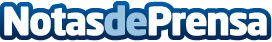 El 'trabajo líquido' libera a los empleados de las restricciones de tiempo y espacio, según LefebvreSe perfila una nueva manera de desarrollar las relaciones laborales marcada por la flexibilidad de horarios, de lugares de trabajo, de jerarquía laboral o de movilidad entre empresas. Tempo RRHH permite estar en contacto directo con el departamento de RR.HH. y mejorar la interacción y el compromiso laboral de los empleados al tener más transparencia sobre su jornada laboral, turnos, horas extraordinarias, solicitud de vacaciones o  gestión de bajasDatos de contacto:Autor91 411 58 68Nota de prensa publicada en: https://www.notasdeprensa.es/el-trabajo-liquido-libera-a-los-empleados-de Categorias: Nacional Derecho Finanzas Entretenimiento Emprendedores Recursos humanos http://www.notasdeprensa.es